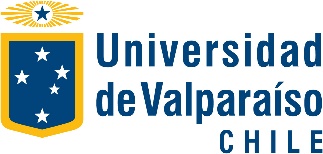 CURRICULUM VITAEFORMATO FACULTAD DE MEDICINA1.	ANTECEDENTES PERSONALES2. 	JERARQUÍA ACADÉMICA3.	ANTECEDENTES ACADÉMICOS4.	EXPERIENCIA LABORAL Y/O DOCENTE (Los últimos 5 años)EXPERIENCIA LABORAL NO ACADÉMICAEXPERIENCIA DOCENTE EN UNIVERSIDADES E INSTITUTOS DE EDUCACIÓN SUPERIOR EN PREGRADO, POSTITULO Y POSTGRADO.EXPERIENCIA EN GESTIÓN UNIVERSITARIACargos o funciones desempeñadasProductos derivados de gestión universitaria5.	PERFECCIONAMIENTO ASISTEMÁTICO: Asistencia a cursos, seminarios, talleres, congresos, jornadas y otros. Especificar por separado si corresponde al área de docencia, gestión, disciplinar o investigación. (Los últimos 5 años).6.	ORGANIZACIÓN O COORDINACIÓN COMO DOCENTE DE CURSOS O PROGRAMAS DE POSTGRADO/POSTÍTULO (disciplinar, docencia en educación superior, gestión universitaria)7.	ACTIVIDADES DE INVESTIGACIÓN7.1.	TESIS DE PREGRADO7.2.	TESIS DE POSTITULO, POSTGRADO7.3. 	PROYECTOS8. 	PUBLICACIONES CIENTÍFICAS8.1.	ARTÍCULOS8.2.	CAPÍTULOS DE LIBRO8.3.	LIBROS8.4.	PATENTES8.5.		EDICIÓN DE PUBLICACIONES CIENTÍFICAS: 8.6.	TRABAJOS CIENTÍFICOS PRESENTADOS (Poster o presentación oral) 9.	ACTIVIDADES DE VINCULACIÓN CON EL MEDIO 9.1. CURSOS O ACTIVIDADES CON RESPALDO INSTITUCIONAL9.2. VOCERÍA: Publicación en prensa, entrevistado(a) como experto o participación en foros en medios de comunicación reconocidos a nivel local, nacional o internacional.10.	OTROS ANTECEDENTES RELEVANTES PARA EFECTOS DE FUNCIONES ACADÉMICAS10.1. SOCIEDADES 10.2. OTROS (Par evaluador de procesos de acreditación, revisor de revistas científicas, evaluación de proyectos, entre otros).FECHA:NOMBRE COMPLETO (Mayúscula y negro)NOMBRE COMPLETO (Mayúscula y negro)Cédula de IdentidadFecha de nacimientoNacionalidadFonos (domicilio, oficina, celular)Correo electrónicoJERARQUÍA ACADÉMICA ANTERIORUNIVERSIDADFECHA (según decreto o resolución)NOMBREUNIVERSIDAD O INSTITUTOAÑO DE OBTENCIÓNTÍTULO(S) PROFESIONAL(ES)GRADO(S) ACADÉMICO(S)ESTUDIOS POSTDOCTORALESESTUDIOS DE POSTÍTULOESPECIALIDADES (médicas y odontológicas)PERÍODOINSTITUCIÓNCARGOPERÍODOTIPO CONTRATONº DE HORASINSTITUCIÓNPERÍODOINSTITUCIÓNCARGOS O FUNCIONESNOMBRE DEL PRODUCTOFECHANOMBREÁREAINSTITUCIÓNAÑONº DE HORASNOMBRE PROGRAMA/CURSOÁREAINSTITUCIÓNAÑOHORASNOMBREAÑOINSTITUCIÓNROL (Investigador o tutor)NOMBREAÑOINSTITUCIÓNROL (Investigador o tutor)NOMBREFINANCIAMIENTOAÑOINSTITUCIÓNROL (Investigador principal o co-investigador)TÍTULO ARTÍCULODOI (Identificador del objeto digital)NOMBRE REVISTAAÑOPÁGINASTIPO DE AUTORÍA(Primer autor o coautor)INDEXACIÓN (Wos, Scopus, Scielo, Latindex catálogo, otra)TÍTULO CAPÍTULOTÍTULO LIBROISBNAÑOPÁGINAS CAPÍTULOTIPO DE AUTORÍA(Primer autor o coautor)EDITORIAL CON RECONOCIMIENTO NACIONAL O INTERNACIONALEXISTENCIA DE REFERATO EXTERNOLIBRO RECONOCIDO POR EL COLECTIVO PROFESIONAL DEL ÁREA DISCIPLINARTÍTULO LIBROISBNAÑONÚMERO DE PÁGINAS DEL LIBROTIPO DE AUTORÍA(Primer autor o coautor)EDITORIAL CON RECONOCIMIENTO NACIONAL O INTERNACIONALEXISTENCIA DE REFERATO EXTERNOLIBRO RECONOCIDO POR EL COLECTIVO PROFESIONAL DEL ÁREA DISCIPLINARCÓDIGONOMBRE AÑO DE PRESENTACIÓN AÑO DE ADJUDICACIÓNPAÍS/ES TÍTULO LIBROISBNAÑONÚMERO DE PÁGINAS DEL LIBRONOMBRE EDITOR / COORDINADOREDITORIAL Y CIUDADTÍTULO REVISTAISSNAÑOPAÍSCARGO (editor jefe, editor asociado, otro)PAÍSNOMBRETIPO DE ACTIVIDAD (congresos o jornadas)AÑOLUGARTIPO DE AUTORÍA (autor o co-autor)NOMBREAÑOINSTITUCIÓN ORGANIZADORAROL (director, coordinador o docente)NOMBREAÑOINSTITUCIÓN ORGANIZADORAROLNOMBREAÑOCARGO